CALL FOR PAPERSJURNAL PENGAWAS TENAGA NUKLIRKETENTUAN PENULISANMajalah ilmiah Jurnal Pengawas Tenaga Nuklir memuat publikasi naskah ilmiah yang dapat memenuhi tujuan penerbitan jurnal ini, yaitu menyebarkan hasil riset pengawasan, teori dan konsep baru, konsensus, petunjuk praktis untuk praktik sehari-hari, serta kemajuan di pengawasan penggunaan tenaga nuklir kepada masyarakat di seluruh Indonesia.Semua makalah yang ditujukan kepada jurnal ini akan melalui proses tanggapan ilmiah dari mitra bestari dan/atau tanggapan editorial. Dewan Redaksi berhak melakukan suntingan naskah dalam rupa, gaya, bentuk dan kejelasan tanpa mengubah isi. Tulisan hendaknya memberi informasi baru, menarik minat, dan dapat memperluas wawasan praktisi pengawas radiasi, serta memberi alternatif penyelesaian masalah pengawasan penggunaan tenaga nuklir.Semua makalah yang ditujukan kepada jurnal ini merupakan hasil karya sendiri atau bersama tim yang belum diterbitkan dan tidak sedang dalam pertimbangan untuk publikasi di tempat atau media lain.Naskah disampaikan dalam bentuk fail MS-WORD dan PDF, dan dikirim via surel (email) yang ditulis dalam bahasa Indonesia yang baku, atau dalam keadaan tertentu dapat ditulis dalam bahasa Inggris dengan ejaan Amerika, dengan format ukuran kertas A4 (21 cm x 29,7 cm), diketik dengan spasi 1,5 dengan huruf Times New Roman ukuran 12.Judul ditulis lengkap dan jelas, tanpa singkatan. Nama penulis/pengarang ditulis lengkap disertai gelar akademiknya. Institusi tempat pengarang bekerja, alamat, nomor telepon seluler, dan surel pengarang ditulis lengkap untuk memudahkan korespondensi.Tabel dan gambar maksimal 6 (enam) buah, dengan judul ditulis di atas dan catatan di bawahnya. Selain untuk unit pengukuran, pengunaan singkatan sangat tidak dianjurkan, kecuali didahului kepanjangannya pada kemunculan pertama.Asal rujukan tabel atau gambar dituliskan di bawahnya. Tabel dan gambar dibuat dengan program Power Point, FreeHand, atau Photoshop (menggunakan format.jpeg).Daftar Pustaka dan rujukan di dalam naskah disusun menurut angka sesuai dengan urutan penampilannya dalam naskah, dan ditulis menurut sistem Vancouver. Nama jurnal ditulis sesuai indeks penulisan jurnal. Nama pengarang ditulis semua bila kurang dari enam; bila enam atau lebih, hanya enam pengarang pertama dituliskan dan ditambahkan dkk. Akurasi data dan kepustakaan menjadi tanggung jawab pengarang.Kriteria rubrikasi artikel dalam jurnal ini:ARTIKEL RISET PENGAWASANmerupakan laporan hasil riset pengawasan penggunaan tenaga nuklir:susunan dimulai dari judul; abstrak; pendahuluan; metodologi; hasil; diskusi; kesimpulan; dan ucapan terima kasih;teks berada dalam rentang 2700-3500 kata (10-15 halaman);abstrak ditulis dalam bahasa Indonesia dan Inggris (maksimal 200 kata); disusun dalam satu alinea dengan struktur latar belakang, metode, hasil dan kesimpulan, tanpa disertai subjudul, dan disertai 3-5 kata kunci; dandaftar pustaka tidak melebihi 30 buah dan usia rujukan diutamakan tidak lebih dari 5 (lima) tahun.ARTIKEL KONSEP     merupakan tulisan kajian literatur yang komprehensif dan ilmiah dari sebuah topik dengan penekanan pada perkembangan dalam lima tahun terakhir tentang standar, referensi internasional, regulasi, serta sistem dan teknologi pengawasan. Tulisan dapat menjelaskan konsep dasar, deteksi, atau identifikasi masalah terkini yang berkembang. Artikel konsep tidak memerlukan abstrak.STUDI KASUSmerupakan laporan kasus yang menarik, yang ditemui di lapangan oleh para pengawas radiasi, petugas proteksi radiasi, fisikawan medik, radiografer, akademisi, dan praktisi, dengan tingkat kesulitan unik, serta memberikan suatu pembelajaran. Lebih disukai jika memiliki ilustrasi yang baik. Jika melibatkan data rahasia atau terbatas, maka harus disertakan surat persetujuan publikasi dari pemilik data secara tertulis atau secara elektronik.FOKUSmerupakan uraian yang terfokus terhadap hal/masalah tertentu, seperti regulasi, perizinan, inspeksi, kajian sistem dan teknologi, atau hal terkini tentang pengawasan penggunaan tenaga nuklir.Kirim Naskah ke Alamat RedaksiP2STPFRZR – BAPETENGedung B BAPETEN Lt. 5Jl. Gajah Mada No. 8, Jakarta Pusat 10120Telp/faks.: (021) 630 2131surel: p2stpfrzr@bapeten.go.idJURNAL TERBIT BULAN JUNI DAN DESEMBER SETIAP TAHUNUntuk informasi lebih lanjut, silakan menghubungi Sekretariat Redaksi (Muttaqin-081311112576, Sudradjat-081287002019, Tama-08128586564)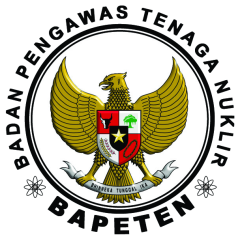 JURNALPENGAWAS TENAGA NUKLIRISSN: 2337-4489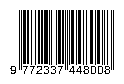 